AHGBI Mentoring SchemeFor individuals requesting mentoring (Mentees)I understand that information shared between mentor and mentee is confidential.Signed:										Date: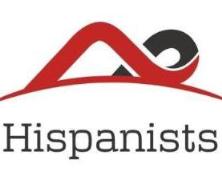 Association of Hispanists ofGreat Britain and IrelandYour detailsYour detailsName:Institution:Email:Telephone number:Brief career history to date:Areas of expertise and research:Teaching profile:Brief list of roles held to date:Mentoring logisticsMentoring logisticsWhat particular issue would you seek support in resolving from an AHGBI mentor?How far would you be prepared to travel to meet a mentor (miles/km or travel time)?Would you prefer that they travelled to your base?Yes / NoDo you have access to Blackboard Collaborate (or similar), Skype or FaceTime? Please indicate.Yes / NoPreferred system:Your mentorYour mentorWhat particular qualities would you seek in an AHGBI mentor?1.2.3.Which particular characteristics would you prefer in a mentor (e.g. gender, age, experience)?1.2.3.Suggested names of AHGBI members you would like to propose as mentors (but please note there is no guarantee of availability):1.2.3.